Inclusion Support Assistant Salary Grade:                  Grade 4 – SCP 13 – 16 - £23,115 - £23,893 FTE (Pay Award Pending)
Actual Salary:                  £14,590 - £15,082 
Working Hours:              27.5 hours a week - Monday to Friday 
Contract Type:                Permanent - Term Time only
Start Date: 		1st September 2024 To work under the direct instruction of teaching staff, usually in the classroom with the teacher. Provide specific support to the teacher in the care of pupils and management of the classroom. Work may be carried out in the classroom or outside the main teaching area.Endon High School is a high achieving school with excellent academic results and together we work exceptionally hard to attain the best possible results for every student.Our mission is “To inspire confident learners and take them on a journey of opportunities throughout Endon High School so that they can thrive academically, socially, physically and emotionally, within a happy and caring environment.We expect all members of our school community to value: Curiosity, Determination and Kindness. To be ready, be respectful and be responsible. To believe in our motto ‘Plus est en vous’- that everyone has more in them.We aspire to equip everyone with the knowledge, understanding, skills and qualities needed to achieve success at the highest level. Empowering every learner to go beyond their best and aim for excellence in everything they do, so that they may all follow a quality pathway after Endon High School and thrive in an ever-changing world.”One of the many strengths of this school is the opportunity for students to take part in a wide variety of enrichment activities. There are many residentials, both in the UK and abroad. The school is also proud of its rich extended schools programme called the Endzone with numerous clubs and activities available each day for an hour after school.Endon High is a vibrant, busy and happy school with a special atmosphere; where relationships between staff, students and parents/carers give our young people the opportunity to thrive. We are looking for a candidate that will buy into our ethos and values, knowing that there is more in them too.All candidates are required to provide a supporting statement on the formal application forms which states clearly your reasons for applying, skills and experience for this position.Please visit our Careers site for more information on Endon High School on Endon High School Career Site (schoolrecruiter.com)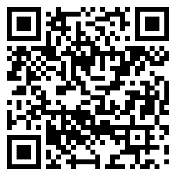 Or click the QR Code to see all the vacancies with Endon High School.  Shaw Education Trust offer the following benefits with your Teaching or Support Staff employment:An excellent Local Government Pension Scheme (Support Staff)/Teachers Pension (Teaching Staff)Support Staff only based on working full time, all year - Generous holiday entitlement from your first day of employment (37 days holiday rising to 39 days after 5 years’ service including Bank Holidays) Access to health and wellbeing support via Occupational HealthCycle to work schemeAccess to our Institute of Education and fantastic opportunities to help you grow, contribute and flourish in your role and in the Trust. Shaw Education Trust are a thriving mix of diverse and growing schools including Primary, Secondary and Special Schools all working together to improve the lives of young people in our communities. We are sponsored by Shaw Trust a charity organisation that focuses on transforming lives. Our schools span from Birmingham to Bury, meaning that we can support students from all walks of life, no matter their background or socioeconomic status. In doing this, we can help ensure all children are able to access a high standard of education, with all being treated equally.In our secondary schools, we pride ourselves on our innovative approach to curriculum design, to ensure all our schools have breadth and ambition for all pupils, regardless of their starting points and barriers. Standard curriculum models don’t always engage all pupils, so we constantly seek to innovate and provide better opportunities to develop both knowledge and skills for life. We want our pupils to believe their curriculum is bold, exciting, purposeful, and ultimately leads to something meaningful for them. Some examples of our innovation include moving towards an extended school day, to provide a world class enrichment programme and more opportunities for essential skills like reading and cultural capital. We are also introducing a vocational and technical pathways, which run through the normal school curriculum but attract support from leading employers and universities to develops work-readiness in our pupils, so that they can progress onto T Levels and apprenticeships. Our secondary schools are currently driving ‘PedTech’ across the sector: we believe teaching and technology should go hand-in-glove and are passionately committed towards providing a fully digitally enhanced curriculum. We are very close to achieving full 1:1 device delivery and are sprinting towards better use of iPads in lessons to enhance the experience and learning.Endon High School is committed to safeguarding and promoting the welfare of children and young people and expects all staff and volunteers to share this commitment, click here to review Safeguarding and Pupil Protection Policy https://www.shaw-education.org.uk/our-trust/key-informationThis position is subject to appropriate vetting procedures including an online checks and criminal record check from the Disclosure and Barring Service (formerly CRB) which will require you to disclose details of all unspent and unfiltered spent reprimands, formal warnings, cautions and convictions. All shortlisted candidates will undergo an online search as part of Trust safer recruitment checks.We are an Equal Opportunities employer and will ensure that all our recruitment and selection practices reflect this commitment. In accordance with our safer recruitment policy CV’s alone will not be accepted.Application deadline:     Wednesday, 17th July 2024 at 9am Interview date: 	 Friday, 19th July 2024 We reserve the right to appoint before the closing date, therefore, we encourage early applications.Successful candidates will be subject to a fully Enhanced DBS check along with other relevant employment checks. 